新型コロナウィルス感染拡大に伴う政府の緊急事態宣言発令を受けて、発令期間中はオンラインで行うCAD以外の授業を休校することと致しました。授業再開について、基本的には発令通りとさせて頂きます。※今後の国、都県の指示により変更となる場合がございます。※尚CADスカイプ授業等、外出を伴わない授業につきましては休校中でも対応できる場合がございます。CADの授業を先行されている生徒様、CADにご興味のある方がいらっしゃいましたら受付までお問い合わせください。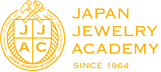 